Продаем НОВЫЙ фрезерный трех-/четырех- осевой станок с ЧПУ Роутер 4030PC.Примеры деталей, выполненных на станках РоутерДополнительные опцииПроизводительООО СК «Роутер», Россия, ЗеленоградГод производства2019Фото станка*На фото - четвертая ось – доп.опция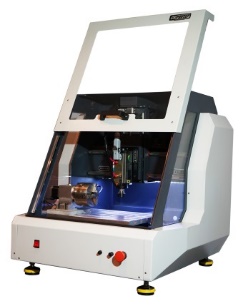 Назначение станкаобработка материалов твердостью до 49 HRCвыполнение фрезерной обработки сложных деталей, поверхностей, пуансонов, точной механики, клише, пресс-форм, профилировочных роликов, мастер-моделей, накатных плашек, волоков, дыропробивных матриц, вырубных и просечных штампов со сложной конфигурацией рабочих частейраскрой плоского материала (с раскладкой на листе)гравировка по плоскости (в т.ч. по ГОСТ)гравировка на 4-ой оси и на фасонных поверхностяхИсполнение станкаКонструктив и жесткая станина станка исполнены по ГОСТ 12.2.009-099 из материала Ст3/Ст45 толщиной 10.0 мм, выполнен отжиг, виброснятие напряжений, термообработка. Посадочные на станине изготовлены строганием, фрезерованием и шлифованием «за один установ», также произведена очистка, грунтовка, и покраска порошковой краской.Оборудование изготовлено на территории РФ в соответствии с ГОСТ 12.2.009-99 ТР ТС 010/2011 «О безопасности машин и оборудования». Регистрационный номер декларации о соответствии: ТС № RU Д-RU.МБ32.В.00160Технические характеристики станкаКомплектация станкаСтоимость станка, руб (без учета НДС)710 000,00Условия поставкиСамовывоз из г. Жуковского МО после оплаты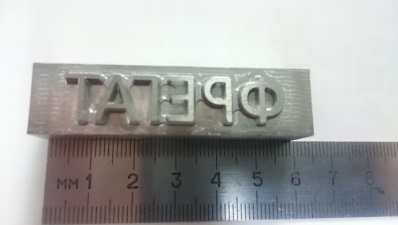 Изделие «Штамп»Материал - инструментальная стальШпиндель- 800 вт/охлаждение воздушноеФреза D2 (торцевая) 2,0x4Dx5x50x4F S-6000; F-180; Z-0.06Время-30мингравер 30 гр !! По стали/ S1100; F400 Z-0.06Время-45мин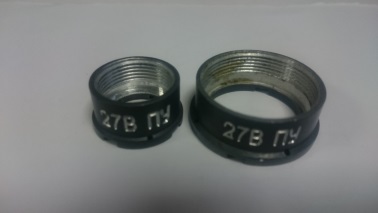 «Гравировка» на кольцевом разъемеМатериал-Д16Шпиндель- 800 вт/охлаждение воздушноегравер 30 гр !! По стали/ S1100; F400 Z-0.1Время-4мин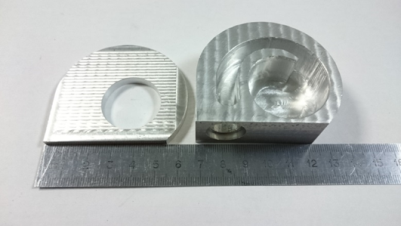 Изделие «Улитка», комплект из двух деталейМатериал-Д16Шпиндель- 800 вт/охлаждение воздушное
Фреза D6 (торцевая)	D6r0L60l20Z2 
S-10000; F-500; Z-0.1
Время-300мин.Фреза D2 (торцевая)	D2Z6L50d4 
S-8000; F-318; Z-0.1Время-45мин.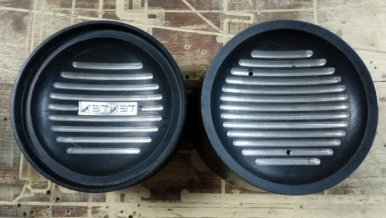 Фрезерная доработка готового изделия и гравировка по фасонной поверхностиМатериал-Д16Шпиндель- 800 вт/охлаждение воздушноеФреза шаровая D3 R1.5 
S-14000; F-570; Z-0.1Время-240мингравер 30 гр !! по стали; S1100; F400 Время-60мин.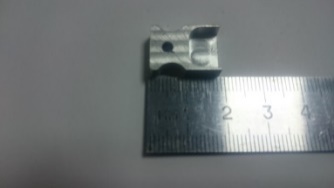 Изделие «Заглушка порта ПК»Материал-Д16Шпиндель- 800 вт/охлаждение воздушноеФреза D6 (торцевая)	D6r0L60l20Z2 S-10000; F-500; Z-0.1Время-12мин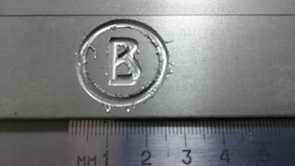 «Гравировка»Материал-стальШпиндель- 800 вт/охлаждение воздушноеФреза D2 (торцевая) 2,0x4Dx5x50x4F S-8000; F-318; Z-0.05Время-12мин.CAD/CAM система «ГеММа-3D»,версия 1x1 Профроссийская разработка (рег. № 5551 в гос.реестре Российского ПО)трехкоординатная фрезерная обработка, раскрой и раскладка, плоская гравировка и гравировка по фасонным поверхностям, другой функционал,техническая поддержка – 12 месяцевможет быть расширена (с зачетом стоимости) до комплекта, позволяющего подготовку управляющих программ для фрезерных (до 5D) станков с ЧПУ с любыми системами управления, токарных, электроэрозионных станков и другого оборудования с ЧПУ39 000 руб. 
(бессрочная лицензия)CAD/CAM система «ГеММа-3D», версия 1x1 Проф 4D<описание - аналогично предыдущему пункту>Дополнительно четырехкоординатная фрезерная обработка78 000 руб. 
(бессрочная лицензия)Четвертая ось<подберем под задачи по запросу>Консультационные услуги по работе с системой ГеММа и на станке с ЧПУ
(без учета командировочных затрат):в том числе дистанционно через Скайп и др.первичные консультации, консультации по сложным вопросам, «горячая техподдержка», поддержка по текущим деловым проектам заказчика2000 руб./час Создание и отработка технологии под заказ<по запросу>Подбор и поставка инструмента<по запросу>Подбор станка под задачибесплатно